Agreed Report BoM DLS 14/12/211. Matters Arising:The decision of the Dept of Education to agree to build our new school on the Sandy Hill site was discussed. Canon Roberts and John Murphy paid tribute to all of those people who have been involved in the process up to this point. The new AP1, AP2 and SNA appointments were discussed.Parent/ Teacher reports were sent out to 1st, 3rd, 5th and 6th year parents.  2. Correspondence:Official confirmation has been received regarding the Depts. decision to build our new school on the Sandy Hill site. Our recent Covid -19 Inspection ‘’Supporting the safe provision of Schooling’’ went extremely well with the Inspector being extremely with all our protocols and making no recommendations.  The school has been granted 275 CLASS hours to help with any students struggling with the effects of Covid.Teachers have been granted permission by the Dept to work additional hours over their weekly 22 hours if the school requires assistance in the area of subbing.ICT grants to the value of €33k approx have been granted to the school.3. School Building Updates:Our new temporary accommodation is due to be completed by Jan 2022.The remaining money from Covid minor works provision will be spent on new windows for the school.Further funding is expected in the New Year with the aim of improving the schools ventilation and working environment. 4. Annual Financial Report:The school accountant gave a review of the annual figures. 5. Principals Report:Mr Murphy highlighted the following:Staff:The remaining 10 CO2 monitors have arrived and have been installed into our classrooms. The board discussed our projected enrolment for next year and its staffing implications. Congratulations were given to staff members who have or will get married in the near future.The increase in numbers to 16 pupils in our ASD units will necessitate an extra SNA being employed.Students:Students have been extremely active in all ages of hurling and football and Mr Murphy paid tribute to all the teachers involved for giving up their spare time.TY students recently undertook a week’s work experience. TY students recently went to see an Irish Language movie in the cinema. In 2022/2023 we will be oversubscribed in our ASD units for the first time. Our 6th Yrs recently went to Killarney for a Geography Field trip.Parents:The Parents Association AGM was held on 11/11/2021 where the following officers were elected:Chairperson – Mrs Catherine BradleySecretary – Mrs Geraldine Cotter Treasurer – Mr Darren RingOn 07/12/2021 the school held an online zoom meeting for 5th and 6th year parents on the topic of CAO Application Process. On 07/10/2021 the school held an online zoom meeting for 1st Yr Parents with the theme of transition to secondary school.6. School PoliciesThe following policies were ratified:Code of Behaviour including Anti-Bullying Policy.Acceptable Internet Use PolicySEN PolicyRE Policy7. Mandatory Report16 different teachers have been paid under OLCS since our last board meeting.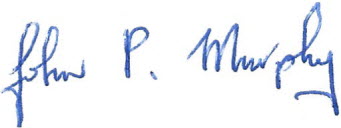 Secretary of the Board of Management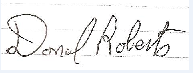 Chairman of the Board of management